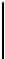 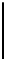 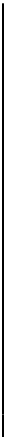 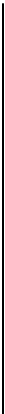 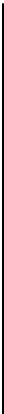 IČO odběratele: DIČ odběratele: O B J E D N Á V K A 05421888 CZ05421888 Číslo objednávky:2021-SMB-294 Strana:1 z 1 Značka: Podklad: Přijatá objednávka: Adresa: MMN, a.s. Metyšova 465 IČO dodavatel: 41193075 Jilemnice 
Česká republika je zapsána v OR u KS v Hradci Králové, spisová značka B 3506 datum zápisu: 09.10.2016	  Kč DIČ dodavatele: Adresa: CZ41193075 WWW stránky:	www.nemjil.cz 
fakturace@nemjil.cz Komerční banka a.s. Praha 
KOMBCZPPXXX Bankovní spojení:115-3453310267/0100 
Specif. symbol: IČO koneč. odběratele: DIČ koneč. odběratele:	CZ05421888 Walterovo náměstí 329/1 
Praha 5 - Jinonice Česká republika Evidenční číslo: 
Zástupce dodavatele: Telefon: E-mail dodavatele: Datum objednávky:	12.10.2021 20065 Dodací adresa: MMN, a.s. Nemocnice Semily 3. května 421 Datum odeslání:		12.10.2021 Způsob úhrady:	Převodní příkaz Způsob dopravy: 513031 Semily Místo určení:	Semily Česká republika COP: Pol.Materiál	Název materiálu	Cena / MJ	Množství	MJ 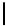 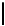 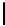 1		ks 
Poznámka :	oprava výměnou  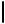 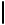 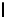 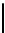 ref. 283512 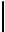 (01)10386705016938 (21)1915M4423R Objednávka celkem	57 000,00CZK	0,000kg 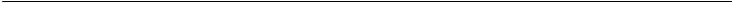 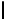 PROSÍME K VÝROBKŮM DODÁVAT ČESKÝ NÁVOD NA POUŽITÍ  A DOBU POUŽITELNOSTI 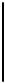 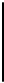 Doklad byl vystaven na ekonomickém informačním systému RIS-2000 (http://www.saul-is.cz) 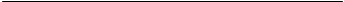 Vystavil: Telefon: E-mail: 